Министерство образования Тверской областиМуниципальное бюджетное общеобразовательное учреждение«Средняя школа № 45 с углубленным изучением отдельных предметов естественнонаучной направленности»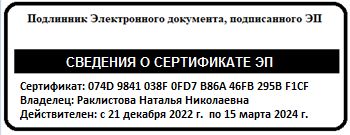 Рабочая программа курса внеурочной деятельности (духовно-нравственное направление) «Орленок» Срок реализации –1 год12-17 летг. Тверь, 2023 г.ПОЯСНИТЕЛЬНАЯЗАПИСКАДополнительнаяобщеобразовательнаяобщеразвивающаяпрограмма«Юный армеец» социально-гуманитарной направленности ориентирована научащихся кадетских классов, с целью расширения знаний и приобретениепрактическихнавыковиумений,необходимыхбудущемузащитникуОтечества.ЗащитникуОтечестванеобходимо,преждевсего,бытьздоровымиуметь сохранить здоровье свое и окружающих в различных ситуациях привозникновенииугрозыжизни.Этопредполагаетналичиехорошейфизическойформыивладениеприемами,которыепомогутотразитьнападение.Крометого,защитникунеобходимытакиекачества,какответственность,трудолюбие,обдуманностьповедения,терпение,настойчивость в достижении цели, уважение к людям, бережное отношение кокружающейсреде.Поэтомуданнаяпрограммасодержитследующиеосновныеразделы:Огневаяподготовка,Строеваяподготовка,Физическаяподготовка,Основымедицинскихзнаний,СлужбаОтечеству.Физическаяподготовкаобеспечиваетфизическоеразвитие,котороеспособствуетстановлениюисохранениюздоровья,успешномурешениюзадачповседневнойжизни,трудовойиоборонной деятельности.Строевая подготовка является одним из основных предметов обучениявоспитания военнослужащих. Она организуется на основе Строевого уставаРоссийскойармии.Занятиястроевойподготовкойвдальнейшемсущественнооблегчатначальныйпериодвоеннойслужбы.Строеваяподготовказакаляетволюобучающихся,способствуетсоблюдениювоинского порядкаи укреплениюслужебной дисциплины.Регулярныезанятиястроевойподготовкойблаготворновлияютнаобщеефизическоеразвитиеобучающихся,способствуютхорошейкоординациидвижений.Назанятияхпостроевойподготовкеребятампрививаетсяаккуратность,дисциплинированностьивнимательность.Вырабатывается умение выполнять одиночные строевые приемыи действиявсоставеподразделения.Огневаяподготовкадаетвозможностьполучитьзнанияпоосновамстрельбы,формируетинтересиразвиваетнавыкиучастияввоенно-прикладных видахспорта.Основы медицинских знаний знакомит со способами оказания первоймедицинскойпомощивчрезвычайныхситуацияхивоспитываетстремлениекздоровомуобразужизни.Воспитанию патриотизма, уважения к историческому и культурномупрошломуРоссиииВооруженныхСилспособствуютзанятияизраздела«СлужбаОтечеству».Актуальность данной программы состоит в том, что она позволяетподготовитьобучающихсякосознанномупрофессиональномусамоопределениюпо отношениюквоеннойслужбеивоеннойпрофессии.Цельюпрограммыявляетсясозданиеусловийдляформированияпрактическихуменийинавыков,духовных,физическихиморально-психологическихкачеств,необходимыхдлявыполненияобязанностейвоеннослужащего по вооруженнойзащитеРоссийскойФедерации.Входедостиженияцелейпрограммырешаютсяследующиезадачи:Формирование, у подрастающего поколения гордости за свою Родину, ее народ, историю и ратную славу, изучение и развитие интереса к героическим страницам истории Отечества.Получения знаний в области военной службы и гражданской обороны.Пропаганда главных ценностей в системе духовно-нравственного воспитания.Формирование стремления к здоровому образу жизни.Сроки освоения программы:Программа рассчитана на 1 год. Возраст обучающихся, участвующих вреализации программы: 12-17 лет. Занятия проводятся 2 раза по 2 часа. Количествочасоввгод-136.Формы внеурочной деятельности: Формапроведениязанятий-групповая.Теоретические занятия включают в себя просмотр наглядных пособий,видеоматериаловпоизучаемойтеме.Формыпроведениятеоретическихзанятий-беседа,семинар.Практические занятия – это учебно-тренировочные занятия, которыепроводятсявспециальнооборудованных помещениях.Ожидаемыерезультаты.Ожидаемыми личностными результатами программы являются:мотивированность и направленность на активное и созидательное участие в будущем в общественной и государственной жизни;ценностные ориентиры, основанные на идеях патриотизма, любви и уважения к Отечеству, на отношении к человеку, его правам и свободам, как высшей ценности;убежденность в важности для общества верности конституционному и воинскому долгу в условиях мирного и военного времени, высокой ответственности, дисциплинированности.Личностные универсальные действиясоблюдать дисциплину;выполнять правила внутреннего распорядка;осознать себя как индивидуальность и одновременно как члена детского коллектива;способность к самооценке своих действий и поступков;проявлять в конкретных ситуациях доброжелательность, доверие, внимательность, помощь.усвоить гуманистические, демократически и традиционные ценности многонационального российского общества;принять чувство ответственности и долга перед РодинойМетапредметные универсальные учебные действияРегулятивныеуметь самостоятельно определять цель при выполнении работы;выстраивать последовательность необходимых операций;уметь оценивать правильность выполнения учебной задачи.Познавательныевыделять и обобщать смысл поставленной учебной задачи;определять понятия, создавать обобщения, устанавливать аналогии;уметь работать с информацией.Коммуникативныеуметь сотрудничать с взрослыми и сверстниками в процессе совместной деятельности;работать индивидуально и в группе;сознавать ответственность за общее дело;выделять моральное содержание ситуации.Предметные универсальные учебные действиязнать:меры безопасности во время занятий;воинские традиции Советской и российской армии, символы воинской чести; государственную символику России;элементы строя и обязанности в строю;материальную часть автомата Калашникова;требования к личному и групповому снаряжению;организацию привалов и ночлегов;принципы оказания первой медицинской помощи в чрезвычайных ситуациях.уметь:выполнять строевые команды на месте и в движении;выполнять сборку-разборку автомата АК-74;выполнять приемы рукопашного боя;организовать ночлег в полевых условиях; ориентироваться на местности;выполнять комплексы физических упражнений;оказать первую помощь при травмах и ранениях и ЧС.Содержание учебного предметаРаздел 1. Основные   положения   законодательства Российской Федерации в  области  обороны  государстваОсновные положения ФЗ  «Об обороне», «О статусе военнослужащих», «О воинской обязанности и военной службе». Основные положения о  прохождении  военной  службы  по призыву  и  в  добровольном порядке (по контракту).Форма организации: лекция, беседаВид деятельности: работа с текстомРаздел 2.  Правовые основы военной службы и ОВУОбщевоинские уставы. Устав внутренней службы Вооружённых Сил Российской  Федерации. Дисциплинарный устав  Вооружённых  Сил Российской Федерации. Устав гарнизонной, комендантской и караульной служб Вооружённых Сил Российской Федерации. Строевой устав Вооружённых Сил Российской Федерации.Форма организации: лекция, беседаВид деятельности: работа с текстомРаздел 3.Основы строевой подготовкиСтрои и управление ими. Строевые приёмы и движение без оружия. Выполнение воинского приветствия без оружия на месте и в движении. Выход из строя и возвращение в строй. Подход к начальнику и отход от негоСтрой отделения, развёрнутый строй, походный строй. Выполнение воинского приветствия в строю, на месте и в движении (практические занятия).Форма организации: лекция, беседа, практическая частьВид деятельности: работа с текстом,  строевая подготовкаРаздел 4. Основы огневой подготовкиНазначение и боевые свойства автомата Калашникова и ручных гранат. Порядок неполной разборки и сборки автомата Калашникова. Приёмы и правила стрельбы из автомата (практические занятия).Форма организации: лекция, беседа, практическая частьВид деятельности: работа с текстомРаздел 5.Основы тактической подготовкиСовременный бой. Виды боя.Обязанности солдата в бою. Способы передвижения солдата в бою. Выбор и оборудование места для стрельбы.Форма организации: лекция, беседа, практическая частьВид деятельности: работа с текстомРаздел 6. Основы медицинских знаний и оказание первой помощиПервая медицинская помощь пострадавшим и ее значение. Первая медицинская помощь при ранениях, ожогах и обморожениях. Первая медицинская помощь при поражении отравляющими веществами. Индивидуальные средства медицинской защиты и правила пользования ими. Наложение  повязок (практические занятия).Форма организации: лекция, беседа, практическая частьВид деятельности: работа с текстомРаздел 7.Основы радиационной, химической и биологической защиты войск и населенияЯдерное оружие и его поражающие факторы, их воздействие на объекты и человека. Понятие о дозах излучения и мощности дозы. Химическое оружие.Меры защиты и неотложная помощь при поражении АХОВ и химического оружия.Бактериологическое оружие. Защита от поражающих факторов бактериологического оружия. Методы и приборы радиационной, химической и биологической разведки.Форма организации: лекция, беседа, практическая частьВид деятельности: работа с текстомРаздел 8. Основы военной топографииОсновы ориентирования на местности. Карта. Условные военно-топографические обозначения. Измерения на топографической карте. Компас. Азимут. Движение по азимуту. Ориентирование на местности (практические занятия).Форма организации: лекция, беседа, практическая частьВид деятельности: работа с текстомРаздел 9.Воспитание патриотизма, уважения к историческому и культурному прошлому России и ее Вооруженным Силам.Боевые традиции Вооруженных Сил России. Патриотизм  и верность воинскому долгу – качества защитника Отечества. Дружба и войсковое товарищество – основа боевой готовности частей и подразделений.Боевое знамя воинской части – официальный символ и воинская реликвия воинской части, олицетворяющая её честь, доблесть, славу и боевые традиции, указывающие на предназначение воинской части и её принадлежность.Порядок приведения к Военной присяге. Порядок вручения личному составу вооружения, военной техники и стрелкового оружия. Ритуал подъёма и спуска Государственного флага РФ (экскурсии в воинскую часть). Форма организации: лекция, беседа, практическая частьВид деятельности: работа с текстомРаздел 10. Формирование морально-психологических и физических качеств гражданина, необходимых для прохождения военной службыОсновные составляющие личности военнослужащего как защитника Отечества. Наставление по физической подготовке в ВС РФ. Общие положения.Гимнастика и атлетическая подготовка. Преодоление препятствий. Ускоренное передвижение и легкая атлетика. Военно - прикладные и служебно-прикладные виды спорта (практические занятия).Форма организации: лекция, беседа, практическая частьВид деятельности: работа с текстомРаздел 11.  Проведение военно-профессиональной   ориентации  на  овладение военно-учетными специальностями и выбор профессии офицераВВУЗы МО РФ, ВВУЗы других федеральных органов государственной власти, где законом предусмотрена военная служба, ВУЗы МВД РФ. Обзор. Порядок и правила поступления. Встреча с курсантами военных ВУЗов. Экскурсия ВА ВКО.Форма организации: лекция, беседа, практическая частьВид деятельности: работа с текстомТематическое планированиеМетодическоеобеспечениепрограммыВпроцессеобученияиспользуютсянаглядныепособия:-	комплект«Строеваяподготовка»;-      комплект«Вооруженные Силына стражеРодины».Используются методы объяснения, показа и личный пример, а такжеупражненияитренировки.Личныйпримерпреподавателя(военногоруководителя) в сочетании с высокой методической подготовкой, постояннаятребовательностькучащимсявточномвыполненииприёмовприводиткуспешнойподготовкеобучающихся.СПИСОКЛИТЕРАТУРЫСписоклитературы,рекомендуемыйдетямДетскаяэнциклопедия.ПомогисебеидругимилибезопасностьвЧС.СерыхВ.Д.Воинскиеритуалы:Длядетейсреднеговозраста9-14.2-еизд.,перераб.идоп.– М.:Воениздат,1986.–255с.ил.Списоклитературы,используемыйпринаписаниипрограммыАпакидзеВ.В.,ДуковР.Г.Методикастроевойподготовки.М.,1988г.БазарныйФ.Д.Основывыживаемости.Методическоепособие.-	М.,1995.Вельмякин В.Н. Боевое самбо и рукопашный бой для спецвойск. -Рязань,1993.Верхошанский В.Я.Общефизическая подготовка. Методическиерекомендации. - М.:ГЦОЛИФК,1982.ВоеннаяисторияРоссии.УчебникдляВУЗов.-М.:Воениздат,1993.ВырщиковА.Н.,КусмарцевМ.Б.УрокислуженияОтечествувпространствепатриотически-ориентированногообразования:кн.дляучителя:учебно-метод.пособие–Волгоград:Авторскоеперо,2005.–270с.ЖукА.Б.Винтовкииавтоматы.Военноеиздательство,-2007г.Журнал«Военныезнания»№2,2008г.КерсновскийА.А.,ред.КодзоваС.З.Историярусскойармии.Абрис/ОЛМА,2018г.—360 с.МазыкинаН.В.,ГоркинаН.В.Растимпатриотов.Методическоепособие по патриотическому воспитанию. УЦ«Перспектива», Москва, 2011г.Методическиерекомендацииинструкторуармейскогорукопашногобоя.ПодредакциейП.М.Лаговского. – М.,1995Наставление по стрелковому делу. Основы стрельбы из стрелковогооружия.Изданиевторое,испр.идоп.М.:ВоенноеИздательствоМинистерстваОбороны СССР,1970.—176с.ОбщевоинскиеУставыВСРФ,Новосибирск, «Норматика»,2013.ПоложениеопорядкепрохожденияслужбывУИСФСИНРФ.Программыдлявнешкольныхучрежденийиобщеобразовательныхшкол.Оборонно-спортивныекружки.М.:Просвещение,1987Стрелковыйспорт.Правиласоревнований.М.,1977.СтроевойуставВооруженныхСилРоссийскойФедерации,введенныйвдействие приказом МО РФ№600от15.12.1993.Учебноепособие«Огневаяподготовка»,ООО«Армпресс»,М.,2006.ЮрьевА.Спортивнаястрельба.М.,1967.Интернет-ресурсыПулеваястрельба.СайтстрелковогосоюзаРоссии.[Электронныйресурс]http://shooting-russia.ru/static/?bullet(Датаобращения:27.08.2018).Правилапопулевойистендовойстрельбена2017-2020г.г.	[Электронныйресурс]http://shooting-russia.ru/news/?4455.(Датаобращения:27.08.2018).Приложение№ 1Переченьпоказателейикритериевдляоцениваниярезультатоввыполненияпрограммы«Огневаяподготовка»Индивидуальнаяоценкапрактическойсоставляющейстроевойподготовки проводится на соревнованиях. Уровень подготовки оцениваетсяпо следующим критериям:«Строеваяподготовка»Индивидуальная оценка строевой подготовки обучающихся слагаетсяиз оценок, полученных за выполнение каждого из проверенных строевыхприёмовиопределяется:Раздел«Основымедицинских знаний»Индивидуальная оценка показателей по данному критерию проводитсявконцеучебногогода.Раздел«СлужуОтечеству»Индивидуальнаяоценкапоказателейподанномукритериюпроводитсявконцеучебногогода.№п/пНаименование разделов и темКоличество часовКоличество часов№п/пНаименование разделов и темРазделТема IОсновные   положения   законодательства Российской Федерации в  области  обороны  государства21.1Основные положения ФЗ  «Об обороне»,«О статусе военнослужащих»,«О воинской обязанности и военной службе».Основные положения о  прохождении  военной  службы  по призыву  и  в  добровольном порядке (по контракту).2IIОсновы  безопасности  военной  службы862Правовые основы военной службы и ОВУ162.12.22.32.42.52.62.72.8Общевоинские уставы ВС РФ.Устав внутренней службы.Строевой устав.Дисциплинарный устав.Устав гарнизонной, караульной и комендантской служб.Общие, должностные и специальные обязанности военнослужащих.Порядок ношения военной формы одежды. Воинские звания и знаки различия.Боевое знамя воинской части. Воинский коллектив. Посещение войсковой части 21350222222223Основы строевой подготовки143.13.23.33.43.5Строй и управление строем. Обязанности военнослужащего перед построением и в строю.Строевые приемы и движения без оружия.Движения строевым шагом. Строи отделения224424Основы огневой подготовки264.14.24.34.44.54.64.74.84.94.104.114.124.13Роль и значение огневой подготовки.Правила безопасного обращения с оружием, боеприпасами и имитационными средствами на занятиях и при проведении стрельб.Материально-техническая часть пневматической винтовки.Материально-техническая часть автомата Калашникова.Работа частей и механизмов автомата Калашникова.Разборка и сборка стрелкового оружия.Хранение, чистка, смазка и подготовка стрелкового оружия к занятиям и стрельбам.Ведение огня с места по целям. Команды, подаваемые на огневом рубеже.Изготовка к стрельбе.Прицеливание.Стрельба лежа, с колена, стоя.Выполнение контрольных нормативов по стрельбе из пневматического оружия.Материально-техническая часть ручных осколочных гранат.Изготовка для метания гранаты. Метание гранаты в движении и из траншеи.Метание ручных гранат в цель и на дальность22222222222225Основы тактической подготовки85.15.25.35.4Современный бой.Виды боя.Способы передвижения солдата в бою.Выбор и оборудование места для стрельбы22226Основы военно-медицинской подготовки86.16.26.36.4Первая медицинская помощь при ранениях, ожогах и обморожениях.Первая медицинская помощь при поражении отравляющими веществами.Индивидуальныесредства медицинской защиты и правила пользования ими.Наложение  повязок22227Основы радиационной, химической и биологической защиты войск и населения127.17.27.37.47.5Современные средства массового поражения.Ядерное оружие. Поражающие факторы, способы защиты.Химическое оружие. Поражающие факторы, способы защиты.Зажигательное оружие и бактериологическое оружие. Поражающие факторы, способы защиты.Индивидуальные средства защиты.Тренировка в пользовании противогазом и в одевании ОЗК. Действия личного состава на зараженной местности222248Основы военной топографии108.18.28.38.48.5Основы ориентирования на местности.Карта. Условные военно-топографические обозначения.Измерения на топографической карте.Компас. Азимут. Движение по азимуту. Ориентирование на местности. 22222IIIВоспитание патриотизма, уважения к историческому и культурному прошлому России и ее Вооруженным Силам249.19.29.39.49.59.69.7Патриотизм – духовно-нравственная основа личности военнослужащего – защитника Отечества.Экскурсии в в/часть 21350.Знакомство с бытом и повседневной жизнью воинского коллектива.Экскурсии в в/часть 21350.Знакомство с современными видами оружия и военной техникой.Экскурсии в в/часть 21350.Посещение музея Боевой славы части.Дни воинской славы России – дни славных побед.Встречи с ветеранами Великой Отечественной войны, участниками боевых действий, военнослужащими, курсантами Встречи с представителями воинских частей участниками боевых действий.Проведение работы членов кружка с ветеранами: подбор документов, воспоминаний для оформления стендов школьного музея2444442IVФормирование морально-психологических   и  физических  качеств гражданина, необходимых для прохождения военной службы1210.110.210.310.410.5Основные составляющие личности военнослужащего как защитника Отечества. Наставление по физической подготовке в ВС РФ. Общие положения.Гимнастика и атлетическая подготовка.Преодоление препятствий.Ускоренное передвижение и легкая атлетика.Военно-прикладные  и  служебно-прикладные виды спорта.22422VПроведение военно-профессиональной   ориентации  на  овладение военно-учетными специальностями и выбор профессии офицера411.1ВВУЗы МО РФ, ВВУЗы других федеральных органов государственной власти, где законом предусмотрена военная служба, ВУЗы МВД РФ. Обзор. Порядок и правила поступления.Встреча с курсантами военных ВУЗов. Экскурсия ВА ВКО.4Итого136136Оценка:КритерииВысокийуровеньобучающийсяправильноориентируетсявсовременномстрелковоморужии;знает технику безопасности при стрельбе,теоретическиеосновыстрельбы;умеет правильно занять позицию на стрелковом рубеже,вестиприцельнуюикучнуюстрельбусрезультатомнениже20очковпри3-хвыстрелах,32очковпри5-тивыстрелах,62очковпри 10-ти выстрелах.Среднийуровеньобучающийсяправильноориентируетсявсовременномстрелковоморужии;знаеттехникубезопасностипристрельбе,теоретическиеосновыстрельбы;умеет правильно занять позицию на стрелковом рубеже,ведетприцельнуюикучнуюстрельбусрезультатомниже18очковпри3-хвыстрелах,30очковпри5-тивыстрелах,60очковпри10-ти выстрелах.Низкийуровеньобучающийся неправильно ориентируется в современномстрелковоморужии;знает технику безопасности при стрельбе,теоретическиеосновыстрельбы;не умеет правильно занять позицию на стрелковом рубеже,ведет прицельную и кучную стрельбу с результатом ниже16очковпри3-хвыстрелах,28очковпри5-тивыстрелах,58очковпри10-ти выстрелах.Программунеосвоилобучающийся не ориентируется в современном стрелковоморужии;незнаеттехникубезопасностипристрельбе,теоретическиеосновы стрельбы;не умеет правильно занять позицию на стрелковом рубеже,ведет прицельную и кучную стрельбу с результатом ниже16очковпри3-хвыстрелах,28очковпри5-тивыстрелах,58очковпри10-ти выстрелах.Оценка:КритерииВысокийуровеньесли50%проверенныхстроевыхприёмоввыполненона«отлично», а 50% - на «хорошо»; при этом внешний вид,строеваястойкаистроевойшагобучающегося имеютоценку«отлично».Среднийуровеньесли50%проверенныхстроевыхприёмоввыполненона«отлично» и «хорошо», а 50% - на «удовлетворительно»;при этом внешний вид, строевая стойка и строевой шагобучающегосяимеютоценку нениже«хорошо».Низкийуровеньеслипоодномуизстроевых приёмовполученаоценка«неудовлетворительно» при положительной оценкевнешнего вида, строевой стойки и строевого шагаобучающегося.Программунеосвоилприналичиидвухиболеенеудовлетворительныхоценок,атакжепринеудовлетворительнойоценкеповнешнемувиду,илистроевойстойке,или строевому шагу.Оценка:КритерииВысокийуровеньобучающийся овладел на 100-80% умениями и навыками,предусмотреннымипрограммойзаконкретныйпериод;самостоятельно,неиспытываяособыхтрудностей,безошибок выполняет практические задания по оказаниюпервойпомощии выживаниюна местности.Среднийуровеньобъём усвоенных умений и навыков составляет 70-50%,выполняетпрактические заданияс1-2ошибками.Низкийуровеньобучающийся овладел менее чем 50% предусмотренныхуменийинавыков,испытываетсерьёзныезатрудненияпривыполнениипрактическихзаданийделаетмногоошибок.Программунеосвоилобучающийся овладел менее чем 20% предусмотренныхпрограммой умений и навыков, не может выполнитьпрактическиезадания.Оценка:КритерииВысокийуровеньОбучающийсязнаетисториюитрадицииВооруженныхсилРоссии,символывоинскойчести,общиеположенияовоинскойслужбе;проявляетдисциплинированностьичувствотовариществакдругимучастникамгруппы.СреднийуровеньОбъёмусвоенных знанийсоставляет70-50%,обучающийся проявляет дисциплинированность и чувствотовариществак другимучастникам группы.НизкийуровеньОбучающийсяплохознаетисториюитрадицииВооруженных сил России, символы воинской чести, общиеположения о воинской службе; не всегда проявляетдисциплинированность и чувство товарищества к другимучастникамгруппы.Программу неосвоилОбучающийсянезнаетисториюитрадицииВооруженных силРоссии,символывоинскойчести,общиеположенияовоинской службе; не проявляет дисциплинированность ичувствотовариществакдругимучастникамгруппы.